T.C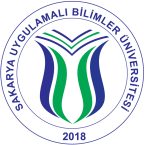 SAKARYA UYGULAMALI BİLİMLER ÜNİVERSİTESİMazeret Sınavı Başvuru Formu	.…/.…/20…Mazeret Sınavına Kalan DersÇap yapılan bölüm veya diğer bölümlerden alınan ve sınavına girilen ders (Diğer bölümlerden ders almadıysanız veya çap öğrencisi değilseniz bu tabloyu boş bırakınız.)*Kayıt sırasında bildirdiğim adresle birlikte yukarıda belirttiğim e-posta adresine yapılacak tebligatların da Tebligat Kanunu’na göre tarafıma yapılmış sayılacağını kabul ve beyan ederim.EKLER:Mazeret BelgesiDönem içi aldığı dersleri gösterir belgeHer iki bölümün sınav programı (Çap veya diğer bölümlerden ders alanlar içindir.)Yukarıda seçilen mazeretin belgelenmemesi halinde başvurular kabul edilmeyecektir. Öğrenci Mazeretli olduğu günlerde hiçbir dersin Yılsonu (Final) sınavına giremez.Sakarya Uygulamalı Bilimler Üniversitesi Lisans ve Önlisans Eğitim-Öğretim ve Sınav YönergesiAkademik YılAkademik Yıl20.... ….…/20........20.... ….…/20........20.... ….…/20........YarıyılYarıyılYarıyılGüzGüzBaharBaharYazYazFak./YO /MYOFak./YO /MYOÖğrenci NoÖğrenci NoBölümBölümCep. Tel.Cep. Tel.Ad SoyadAd SoyadE-MailE-MailSınav TürüSınav TürüAra Sınav (Vize)Ara Sınav (Vize)Ara Sınav (Vize)Ara Sınav (Vize)FinalFinalFinalFinalFinalFinalFinalFinalMazeret GerekçesiHastalıkHastalıkYakınlarından Birinin VefatıTarafik kazası Beklenmeyen HallerTarafik kazası Beklenmeyen HallerTarafik kazası Beklenmeyen HallerTutukluluk HaliTutukluluk HaliMücbir SebepMücbir SebepGörevlendirmeGörevlendirmeSınav ÇakışmasıMazeretAçıklamasıMazeretAçıklamasıDersin KoduDersin AdıSınav GünüSınav SaatiDersin Öğretim ElemanıDersin KoduDersin AdıSınav GünüSınav SaatiDersin Öğretim ElemanıÖğrencinin İmzası*Fakülte / YO / MYO Onayıa) Hastalık hali: Öğrencinin veya birinci derece yakınlarından birinin sınava girmesini engelleyecek bir tarihte hastalanması halinde; sağlık raporunun düzenlenme tarihinden itibaren en geç üç (3) iş günü içinde ilgili Bölüm Başkanlığına form ekinde sunulması gerekirb) Yakınlarından birinin vefatı: Öğrencinin birinci derece yakınlarından birinin sınava girmesini engelleyecek bir tarihte (sınavdan en fazla 5 gün önce) vefatı durumunda; vefat belgesinin, sınav tarihinden itibaren en geç üç (3) iş günü içinde ilgili bölüm başkanlığına form ekinde sunulması gerekirc) Trafik Kazası ve Beklenmeyen Haller: Sınava gelmek üzere yola çıkmış bir öğrencinin sınava yetişmesini engelleyecek bir trafik kazasına uğraması durumunda; ilgili trafik şubesinden alacağı kaza raporunun sınav tarihinden itibaren en geç üç (3) iş günü içinde ilgili bölüm başkanlığına form ekinde sunulması gerekir.ç) Tutukluluk hali: Öğrenci herhangi bir nedenle gözaltına alınmışsa/tutuklanmışsa, ilgili emniyet biriminden alacağı belgenin, sınav döneminin bitimine kadar ilgili bölüm başkanlığına form ekinde sunulması gerekir.d) Mücbir Sebep: Öğrencinin sınava girmesini engelleyecek nitelikte bir mücbir sebebin (yangın, sel, deprem, yıkım, pandemi vb.) vuku bulması halinde öğrenci yıl içi ve yıl sonu mazeret sınav hakkı kazanır. Öğrencinin ilgili resmî makamlardan alacağı belgeyi sınav tarihinden itibaren en geç üç (3) iş günü içinde ilgili bölüm başkanlığına form ekinde sunması gerekire) Üniversite ve Diğer Resmi Kurumlarca Görevlendirilme Hali: Öğrencinin, ulusal veya uluslararası yarışma, sportif faaliyet vb. nedenle üniversite veya diğer resmi kurumlarca yapılan görevlendirilmesi durumunda; resmî belgeyi, sınav döneminin sonuna kadar ilgili Bölüm Başkanlığına form ekinde sunması gerekirf) Sınav çakışması: sınavların çakışması durumunda öğrenci mazeret sınav hakkı kazanır